Czas naLubelskie Fundusze EuropejskieDla Ciebie. Dla regionu. Dla nas wszystkich.Regionalny ProgramOperacyjny WojewództwaLubelskiego na lata 2014-2020www.rpo.lubelskie.plSięgnij po 2,23 miliarda €!Odkryj główne obszary wsparcia Regionalnego Programu Operacyjnego Województwa Lubelskiego na lata 2014-2020Badania i innowacje (Oś I)Nowe produkty i usługiOchrona wynalazkówWspółpraca nauki z biznesemWyższa efektywność sektora nauki i badańCyfrowe Lubelskie (Oś II)e-administracja e-usługie-kultura e-zdrowieKonkurencyjność przedsiębiorstw (Oś III)Rozwój MŚPWzrost zatrudnienia w firmachCentra obsługi inwestorówWyposażenie terenów inwestycyjnychEnergia przyjazna środowisku (Oś IV)Farmy fotowoltaiczneKolektory słoneczne Biopaliwa, biomasa, biogazEfektywność energetyczna i gospodarka niskoemisyjna (Oś V)Technologie odzysku energiiOgraniczenie emisji CO2 i zanieczyszczeńEkologiczna komunikacja miejskaOchrona środowiska i efektywne wykorzystanie zasobów (Oś VI)Specjalistyczny sprzęt dla straży pożarnejSystemy zbiorników małej retencjiSelektywna zbiórka odpadówSieci kanalizacyjne i oczyszczalnie ścieków Ochrona dziedzictwa kulturowego i naturalnego (Oś VII)Prace konserwatorskie i restauratorskie – ochrona zabytkówZwiększenie powierzchni terenów zielonych w miastachOchrona i regeneracja obszarów NATURA 2000Infrastruktura turystycznaMobilność regionalna i ekologiczny transport (Oś VIII)Modernizacja dróg powiatowych i wojewódzkichTransport przyjazny środowiskuNowoczesna i bezpieczna kolejRynek pracy (Oś IX)Więcej miejsc pracy w regioniePomoc w znalezieniu pracyGodzenie życia zawodowego i rodzinnegoAdaptacyjność przedsiębiorstw i pracowników do zmian (Oś X)Szkolenia i profesjonalne doradztwo
dla małych i średnich przedsiębiorstwProgramy typu outplacementProfilaktyczne programy zdrowotneWłączenie społeczne (Oś XI)Integracja społeczna i szansa na zatrudnienieWsparcie ekonomii społecznejUsługi społeczne i zdrowotne dla osób wykluczonychEdukacja, kwalifikacje i kompetencje (Oś XII)Edukacja przedszkolnaRozwój kompetencji, postaw i umiejętności uczniówKształcenie ustawiczne i zawodoweInfrastruktura społeczna (Oś XIII)Wyższa jakość i dostępność specjalistycznej opieki zdrowotnejWięcej miejsc w przedszkolach i żłobkachNowocześniejsze szkołyRewitalizacja obszarów miejskich i wiejskichInstytucje, które zapewnią Ci wsparcie.Nasza wiedza jest do Twojej dyspozycji. Zaangażuj się w rozwój.Urząd Marszałkowski Województwa Lubelskiego w Lublinie:Główny Punkt Informacyjny w Lublinieul. Stefczyka 3b, 20-151 Lublintel.: 81 441 68 64/65, 81 441 65 46/47e-mail: kontakt@feu.lubelskie.plDepartament Zarządzania Regionalnym Programem Operacyjnymul. Stefczyka 3b, 20-151 Lublintel.: 81 441 67 38, faks: 81 441 67 40e-mail: drpo@lubelskie.plDepartament Wdrażania Europejskiego Funduszu Rozwoju Regionalnegoul. Stefczyka 3b, 20-151 Lublintel.: 81 441 65 75, faks: 81 441 65 76e-mail: defrr@lubelskie.plDepartament Wdrażania Europejskiego Funduszu Społecznegoul. Czechowska 19, 20-072 Lublintel.: 81 441 68 43, faks: 81 441 68 53e-mail: defs@lubelskie.plLubelska Agencja Wspierania Przedsiębiorczości w Lublinieul. Wojciechowska 9a, 20-704 Lublintel.: 81 462 38 12/31faks: 81 462 38 40e-mail: lawp@lubelskie.plWojewódzki Urząd Pracy w Lublinieul. Obywatelska 4, 20-092 Lublintel.: 81 463 53 63, faks: 81 463 53 05e-mail: punkt.konsultacyjny@wup.lublin.plBiuro Zintegrowanych Inwestycji TerytorialnychUrząd Miasta Lublinul. Leszczyńskiego 14, 20-069 Lublintel.: 81 466 16 20, faks: 81 466 16 29e-mail: zit@lublin.euInspirujemy zawodowoPolub nas na FB i dołącz do fanów prawdziwego rozwojuwww.facebook.com/LubelskieFunduszeEuropejskiewww.rpo.lubelskie.pl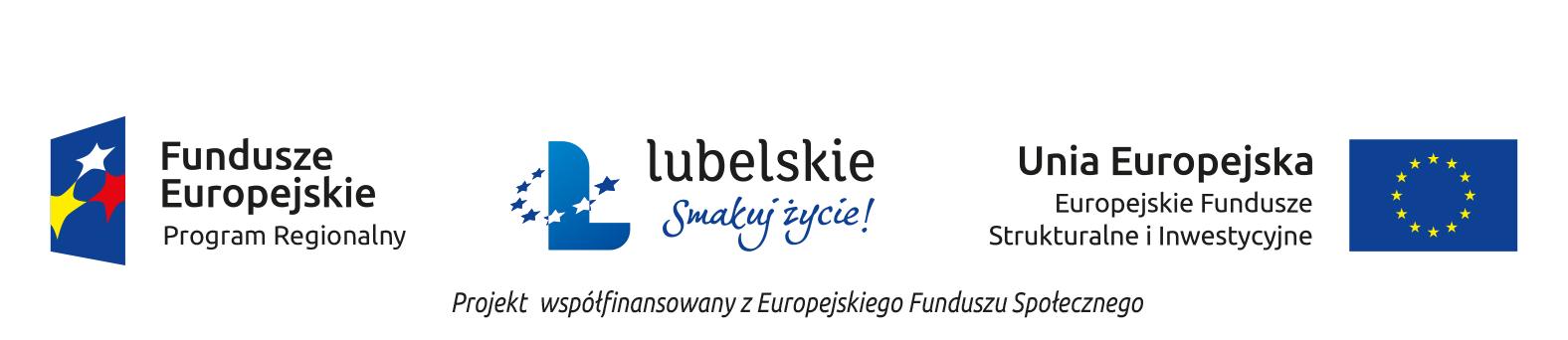 